男學生體適能測驗參考10-12歲小學男學生仰臥起坐60秒百分等級常模(單位:次)10-12歲小學男學生仰臥起坐60秒百分等級常模(單位:次)10-12歲小學男學生仰臥起坐60秒百分等級常模(單位:次)10-12歲小學男學生仰臥起坐60秒百分等級常模(單位:次)10-12歲小學男學生仰臥起坐60秒百分等級常模(單位:次)10-12歲小學男學生仰臥起坐60秒百分等級常模(單位:次)10-12歲小學男學生仰臥起坐60秒百分等級常模(單位:次)10-12歲小學男學生仰臥起坐60秒百分等級常模(單位:次)10-12歲小學男學生仰臥起坐60秒百分等級常模(單位:次)10-12歲小學男學生仰臥起坐60秒百分等級常模(單位:次)10-12歲小學男學生仰臥起坐60秒百分等級常模(單位:次)10-12歲小學男學生仰臥起坐60秒百分等級常模(單位:次)10-12歲小學男學生仰臥起坐60秒百分等級常模(單位:次)10-12歲小學男學生仰臥起坐60秒百分等級常模(單位:次)10-12歲小學男學生仰臥起坐60秒百分等級常模(單位:次)10-12歲小學男學生仰臥起坐60秒百分等級常模(單位:次)10-12歲小學男學生仰臥起坐60秒百分等級常模(單位:次)10-12歲小學男學生仰臥起坐60秒百分等級常模(單位:次)10-12歲小學男學生仰臥起坐60秒百分等級常模(單位:次)10-12歲小學男學生仰臥起坐60秒百分等級常模(單位:次)百分等級年齡5th10th15th20th25th30th35th40th45th50th55th60th65th70th75th80th85th90th95th百分等級年齡<< 待加強>><< 待加強>><< 待加強>><< 待加強>><<中等>><<中等>><<中等>><<中等>><<中等>>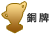 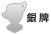 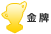 1091315171920222324252626272930313335371112161820212224252627282930313233353740121619222425262729303031323334353738404410-12歲小學男學生坐姿體前彎百分等級常模(單位公分)10-12歲小學男學生坐姿體前彎百分等級常模(單位公分)10-12歲小學男學生坐姿體前彎百分等級常模(單位公分)10-12歲小學男學生坐姿體前彎百分等級常模(單位公分)10-12歲小學男學生坐姿體前彎百分等級常模(單位公分)10-12歲小學男學生坐姿體前彎百分等級常模(單位公分)10-12歲小學男學生坐姿體前彎百分等級常模(單位公分)10-12歲小學男學生坐姿體前彎百分等級常模(單位公分)10-12歲小學男學生坐姿體前彎百分等級常模(單位公分)10-12歲小學男學生坐姿體前彎百分等級常模(單位公分)10-12歲小學男學生坐姿體前彎百分等級常模(單位公分)10-12歲小學男學生坐姿體前彎百分等級常模(單位公分)10-12歲小學男學生坐姿體前彎百分等級常模(單位公分)10-12歲小學男學生坐姿體前彎百分等級常模(單位公分)10-12歲小學男學生坐姿體前彎百分等級常模(單位公分)10-12歲小學男學生坐姿體前彎百分等級常模(單位公分)10-12歲小學男學生坐姿體前彎百分等級常模(單位公分)10-12歲小學男學生坐姿體前彎百分等級常模(單位公分)10-12歲小學男學生坐姿體前彎百分等級常模(單位公分)10-12歲小學男學生坐姿體前彎百分等級常模(單位公分)百分等級年齡5th10th15th20th25th30th35th40th45th>50th>55th60th65th70th75th80th85th90th95th百分等級年齡<< 待加強>><< 待加強>><< 待加強>><< 待加強>><<中等>><<中等>><<中等>><<中等>><<中等>>1011151618192021232425252727293031323436111013151718192022232425262728293032343612912151617192021222324252627293031333610-12歲小學男學生立定跳遠百分等級常模(單位:公分)10-12歲小學男學生立定跳遠百分等級常模(單位:公分)10-12歲小學男學生立定跳遠百分等級常模(單位:公分)10-12歲小學男學生立定跳遠百分等級常模(單位:公分)10-12歲小學男學生立定跳遠百分等級常模(單位:公分)10-12歲小學男學生立定跳遠百分等級常模(單位:公分)10-12歲小學男學生立定跳遠百分等級常模(單位:公分)10-12歲小學男學生立定跳遠百分等級常模(單位:公分)10-12歲小學男學生立定跳遠百分等級常模(單位:公分)10-12歲小學男學生立定跳遠百分等級常模(單位:公分)10-12歲小學男學生立定跳遠百分等級常模(單位:公分)10-12歲小學男學生立定跳遠百分等級常模(單位:公分)10-12歲小學男學生立定跳遠百分等級常模(單位:公分)10-12歲小學男學生立定跳遠百分等級常模(單位:公分)10-12歲小學男學生立定跳遠百分等級常模(單位:公分)10-12歲小學男學生立定跳遠百分等級常模(單位:公分)10-12歲小學男學生立定跳遠百分等級常模(單位:公分)10-12歲小學男學生立定跳遠百分等級常模(單位:公分)10-12歲小學男學生立定跳遠百分等級常模(單位:公分)10-12歲小學男學生立定跳遠百分等級常模(單位:公分)年齡5th10th15th20th25th30th35th40th45th50th55th60th65th70th75th80th85th90th95th年齡<< 待加強>><< 待加強>><< 待加強>><< 待加強>><<中等>><<中等>><<中等>><<中等>><<中等>>10100105110115119121125127130132135138141145148152156162170111061131181251281311351381411441461501531561601641691741821211212212913313614114514815215515816116516917217618118719810-12歲小學男學生八百公尺跑走百分等級常模(單位:分'秒")10-12歲小學男學生八百公尺跑走百分等級常模(單位:分'秒")10-12歲小學男學生八百公尺跑走百分等級常模(單位:分'秒")10-12歲小學男學生八百公尺跑走百分等級常模(單位:分'秒")10-12歲小學男學生八百公尺跑走百分等級常模(單位:分'秒")10-12歲小學男學生八百公尺跑走百分等級常模(單位:分'秒")10-12歲小學男學生八百公尺跑走百分等級常模(單位:分'秒")10-12歲小學男學生八百公尺跑走百分等級常模(單位:分'秒")10-12歲小學男學生八百公尺跑走百分等級常模(單位:分'秒")10-12歲小學男學生八百公尺跑走百分等級常模(單位:分'秒")10-12歲小學男學生八百公尺跑走百分等級常模(單位:分'秒")10-12歲小學男學生八百公尺跑走百分等級常模(單位:分'秒")10-12歲小學男學生八百公尺跑走百分等級常模(單位:分'秒")10-12歲小學男學生八百公尺跑走百分等級常模(單位:分'秒")10-12歲小學男學生八百公尺跑走百分等級常模(單位:分'秒")10-12歲小學男學生八百公尺跑走百分等級常模(單位:分'秒")10-12歲小學男學生八百公尺跑走百分等級常模(單位:分'秒")10-12歲小學男學生八百公尺跑走百分等級常模(單位:分'秒")10-12歲小學男學生八百公尺跑走百分等級常模(單位:分'秒")10-12歲小學男學生八百公尺跑走百分等級常模(單位:分'秒")年齡5th10th15th20th25th30th35th40th45th50th55th60th65th70th75th80th85th90th95th年齡<< 待加強>><< 待加強>><< 待加強>><< 待加強>><<中等>><<中等>><<中等>><<中等>><<中等>>106'50''6'25''6'12''6'0''5'47''5'36''5'28''5'18''5'10''5'0''4'51''4'43''4'36''4'27''4'20''4'11''4'1''3'51''3'40''116'33''6'02''5'46''5'32'''5'22''5'14''5'04''4'54''4'47''4'40''4'30''4'23''4'16''4'09''4'02''3'55''3'48''3'39''3'30''126'01''5'34''5'19''5'08''4'57''4'47''4'39''4'31''4'24'''4'17''4'10''4'03''3'57''3'50''3'43''3'38''3'32''3'25''3'14''